You are invited…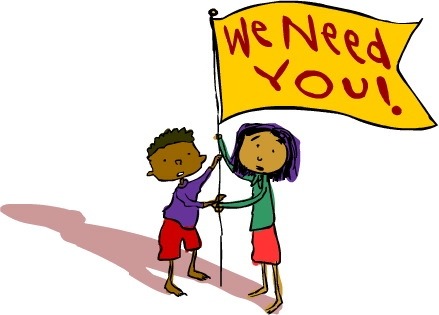 PLANNING MEETING FOR TIS/WRC PARENT INVOLVEMENT ACTIVITIES FOR 2023-2024W.R. Croman Primary SchoolFRIDAY, May 26th at 11:30 AMWe value parent involvement at our school and all staff believe that effective and engaging parent involvement is critical for every child’s success.PURPOSE:  You are invited to participate in a planning meeting to help develop parent programs and activities that will be implemented for the upcoming school year. Help us to go “beyond the bake sale” as we develop activities, workshops, and events to help all parents at our school to be full partners in the education of our children.  The input from this meeting will be used to develop and update our School Parent Involvement Policy.AGENDA:Review the McKinney-Vento Definition of HomelessIdentify Barriers that Prevent Our Parents from Becoming More InvolvedBrainstorm for Ideas to Overcome BarriersReview Current School Parent Involvement PolicyUpdate Policy to Include New IdeasHow Title 1 works in our buildingsAcadience and PSSA AssessmentBefore the meeting, please go on the district website under Parents to Title 1, click on the survey link or use the link below to complete a survey by Tuesday, May 9th.  We will use the survey to lead our discussion on improving our Title 1 Program.  If you would like a paper survey, please contact the office.                         https://forms.office.com/r/cGXK6fiqYK
The in-person meeting will be held at W.R. Croman Primary School. To join by zoom, please use the link below.https://us05web.zoom.us/j/83494387181?pwd=UFlwSzk1Zmo5alBsbVZ3OGJYcitTQT09Meeting ID: 834 9438 7181                               Passcode: FvW9HJWe look forward to seeing you at the meeting!  --------------------------------------------------------------Please Detach and Return ---------------------------------------------------------------                                                          “Planning Meeting for Parent Involvement Activities”                                                                                               RSVP FORM         (please print)Parent(s) Name: ____________________________________________   Phone # :_____________________________Child’s Name:__________________________________________     Grade:_________ Teacher: ______________________   Yes, I will attend in person.____    Yes, I will attend via Zoom.____     No, I am unable to attend, but am interested in receiving handouts from the meeting to review.                 ____     No, I am unable to attend, but I have completed the parent survey. I would like to discuss my ideas for                    parent involvement.  Please contact me to arrange a time to meet. 